Dirección de Estado Abierto, Estudios y EvaluaciónCiudad de México, 27 de marzo de 2020Mesa de Transparencia Proactiva.Vínculos de distintos sujetos obligadosAgencia de Protección Sanitaria de la CDMX. https://www.aps.cdmx.gob.mx/ Alcaldía Álvaro Obregón 	http://www.aao.cdmx.gob.mx/ Alcaldía Azcapotzalco	http://azcapotzalco.cdmx.gob.mx/covid-19/ Alcaldía Benito Juárez	https://alcaldiabenitojuarez.gob.mx/index.php Alcaldía Coyoacán	https://www.coyoacan.cdmx.gob.mx/  https://www.facebook.com/coyoacan.alcaldia/ Alcaldía Cuajimalpa	http://cuajimalpa.cdmx.gob.mx/ Alcaldía Cuauhtémoc	https://alcaldiacuauhtemoc.mx/recomenaciones-para-la-poblacion-coronavirus-covid19/ Alcaldía Gustavo A. Madero	http://www.gamadero.gob.mx/ Alcaldía Iztacalco	http://www.iztacalco.cdmx.gob.mx/inicio/   https://test.covid19.cdmx.gob.mx/ Alcaldía Iztapalapa	http://www.iztapalapa.cdmx.gob.mx/images/banners/2020/COVID19.html Alcaldía La Magdalena Contreras	https://mcontreras.gob.mx/ Alcaldía Miguel Hidalgo	https://miguelhidalgo.cdmx.gob.mx/ Alcaldía Milpa Alta	http://www.milpa-alta.cdmx.gob.mx/ Alcaldía Tláhuac	http://www.tlahuac.cdmx.gob.mx/ Alcaldía Tlalpan	http://www.tlalpan.cdmx.gob.mx  Alcaldía Venustiano Carranza	http://www.vcarranza.cdmx.gob.mx/ Alcaldía Xochimilco	http://www.xochimilco.cdmx.gob.mx/   https://twitter.com/XochimilcoAl  y https://www.facebook.com/XochimilcoAlcaldiaOficial/ Congreso de la CDMX	https://www.congresocdmx.gob.mx/  https://twitter.com/Congreso_CdMex Instituto de las Personas con Discapacidad	https://test.covid19.cdmx.gob.mx/public/RegistroPersona.xhtml Instituto del Deporte	https://indeporte.cdmx.gob.mx/ Metrobús  	https://www.metrobus.cdmx.gob.mx  https://www.metrobus.cdmx.gob.mx/comunicacion/nota/BMB-19032020   Poder Judicial de la Ciudad de México	https://www.poderjudicialcdmx.gob.mx/wp-content/uploads/Acuerdo_39_14.pdf Policía Auxiliar	https://pa.cdmx.gob.mx/ Secretaría de Finanzas 	https://cdmxassets.s3.amazonaws.com/media/files-pdf/sliders/CIERRE_OFICINAS_SUBTE.pdf; http://www.finanzas.cdmx.gob.mx/comunicacion/nota/suspende-gobierno-capitalino-tramites-presenciales-y-amplia-plazo-para-pagos-de-contribuciones-fiscalesSecretaría de Gestión Integral de Riesgos y Protección Civil https://covid19.cdmx.gob.mx/ Secretaría de Salud	https://www.salud.cdmx.gob.mx /Secretaría de Seguridad Ciudadana (SSC) 	https://covid19.cdmx.gob.mx/ Servicios de Salud Pública de la CDMX	http://sersalud.cdmx.gob.mx/portalut/inicio.htmlSistema de Transporte Colectivo	https://www.metro.cdmx.gob.mx/  https://twitter.com/MetroCDMXConferencia de Prensa vespertina COVID-19 Secretaría de Salud del Gobierno FederalConferencia de Prensa vespertina COVID-19 Secretaría de Salud del Gobierno FederalFecha:27 de marzo de 2020. De 19:00 a 20:00 horas.Fuente:Secretaría de Salud. Comunicado Técnico Diario. Coronavirus en el Mundo (COVID-19).Estadísticas actualizadas en México:Total de casos confirmados: 717 (132 + que ayer).57% Hombres.43% Mujeres.En la Ciudad de México: 107 (24+ que ayer)Total de personas sospechosas: 2,475 (319+ que ayer).Total de casos negativos: 3,542 (577+ que ayer)Total de defunciones: 12 (4+ que ayer).Se difundió la siguiente tabla:Anuncios destacados:- Se reiteraron las medidas y recomendaciones de mitigación como la Jornada de Distanciamiento Social y así evitar la sobre saturación en los sistemas de salud.- Se recordó que aún es temporada de influenza y eso ha ocasionado algunos fallecimientos por neumonía.- Se reconoció que existe personal médico contagiado (5 casos) y que se están solucionando los problemas de logística que hubo para la distribución de medicamentos y equipos. - El mapa interactivo sobre Covid-19 en México de la Dirección General de Epidemiología está disponible en (http://ncov.sinave.gob.mx/mapa.aspx)- La Jornada de Sana Distancia está planteada hasta el 19 de abril para la Fase 2, el pico de la pandemia se espera esa misma fecha. Se evaluará si es necesario prolongar la Jornada cuando entremos a la fase 3. Participaron:Dr. Víctor Hugo Borja. Director de Prestaciones Médicas de Instituto Mexicano del Seguro Social.Dr. Christian Arturo Zaragoza Jiménez Director de Información Epidemiológica. Secretaría de Salud.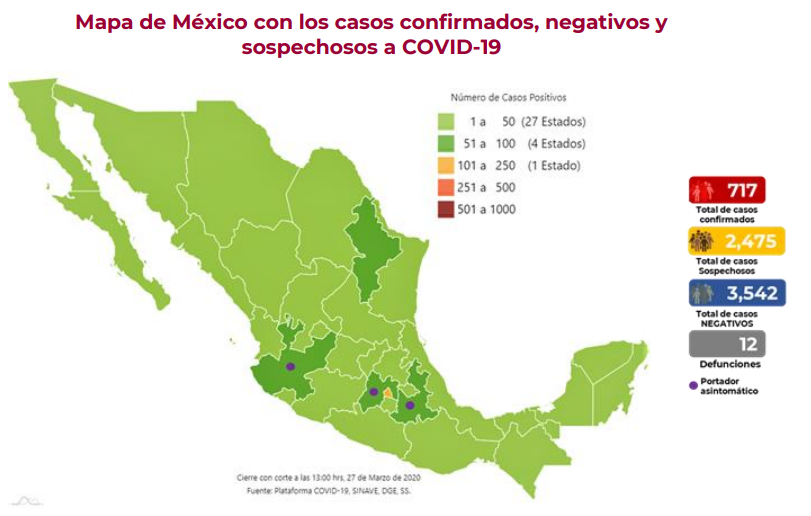 